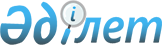 О внесении изменений в решение районного маслихата от 20 декабря 2010 года № 33/198 "О районном бюджете на 2011 - 2013 годы"Решение Тупкараганского районного маслихата Мангистауской области от 08 декабря 2011 года № 42/249. Зарегистрировано Департаментом юстиции Мангистауской области 15 декабря 2011 года № 11-6-143

      В соответствии с Бюджетным кодексом Республики Казахстан от 4 декабря 2008 года, Законом Республики Казахстан от 23 января 2001 года «О местном государственном управлении и самоуправлении в Республике Казахстан», постановлением Правительства Республики Казахстан от 13 декабря 2010 года №1350 «О реализации Закона Республики Казахстан «О республиканском бюджете на 2011 - 2013 годы » и  решением Мангистауского областного маслихата от 6 декабря 2011 года № 39/449 «О внесении изменений в решение областного маслихата от 13 декабря 2010 года № 29/331 «Об областном бюджете на 2011 - 2013 годы» (зарегистрировано в Реестре государственной регистрации нормативных правовых актов за № 2114 от 9 декабря 2011 года), районный маслихат РЕШИЛ:



      1. Внести в решение районного маслихата от 20 декабря 2010 года № 33/198 «О районном бюджете на 2011 - 2013 годы» (зарегистрировано в Реестре государственной регистрации нормативных правовых актов за № 11-6-128 от 13 января 2011 года, опубликовано в газете «Ақкетік арайы» от 21 января 2011 года № 05 - 06 (433 - 434) ) следующие изменения:



      Утвердить районный бюджет на 2011 год согласно приложению 1 в следующих объемах:



      1) доходы – 4 984 592 тысяч тенге, в том числе по:

      налоговым поступлениям – 3 261 951 тысячи тенге;

      неналоговым поступлениям – 6 819 тысячи тенге;

      поступлениям от продажи основного капитала – 105 903 тысячи тенге;

      поступлениям трансфертов - 1 609 919 тысяч тенге;



      2) затраты – 5 594 524 тысяч тенге;



      3) чистое бюджетное кредитование – 43 833 тысяч тенге, в том числе:

      бюджетные кредиты - 43 833 тысяч тенге;

      погашение бюджетных кредитов - 0 тенге;



      4) сальдо по операциям с финансовыми активами - 0 тенге, в том числе:

      приобретение финансовых активов - 0 тенге;

      поступление от продажи финансовых активов государства - 0 тенге;



      5) дефицит (профицит) бюджета - 653 765 тысяч тенге;



      6) финансирование дефицита (использование профицита) бюджета – 653 765 тысяч тенге.



      в пункте 2:

      подпункте 1):

      цифры «5,9» заменить цифрами «0»;



      подпункте 5):

      цифры «6,0» заменить цифрами «0».



      пункт 6 исключить.



      2. Настоящее решение вводится в действие с 1 января 2011 года.      Председатель сессии                     Г. Шалабаева      Секретарь районного

      маслихата                               А. Досанова      «СОГЛАСОВАНО»

      Исполняющая обязанности

      начальника государственного

      учреждения «Тупкараганский

      районный отдел экономики и

      финансов»

      08 декабря 2011 года.

Приложение 1

к решению Тупкараганского районного маслихата

№ 42/249 от 08 декабря 2011 года Бюджет района на 2011 год
					© 2012. РГП на ПХВ «Институт законодательства и правовой информации Республики Казахстан» Министерства юстиции Республики Казахстан
				Кате-горияКлассПод-

классНаименованиесумма, тыс тенге1. ДОХОДЫ
49845921Налоговые поступления32619511Подоходный налог02Индивидуальный подоходный налог03Социальный налог01Социальный налог04Hалоги на собственность31497421Hалоги на имущество30754253Земельный налог507554Hалог на транспортные средства233725Единый земельный налог1905Внутренние налоги на товары, работы и услуги1071992Акцизы37153Поступления за использование природных и других ресурсов993944Сборы за ведение предпринимательской и профессиональной деятельности40905Налог на игорный бизнес08Обязательные платежи, взимаемые за совершение юридически значимых действий и (или) выдачу документов уполномоченными на то государственными органами или должностными лицами50101Государственная пошлина50102Неналоговые поступления68191Доходы от государственной собственности27321Поступления части чистого дохода государственных предприятий4365Доходы от аренды имущества, находящегося в государственной собственности22962Поступления от реализации товаров (работ, услуг) государственными учреждениями, финансируемыми из государственного бюджета131Поступления от реализации товаров (работ, услуг) государственными учреждениями, финансируемыми из государственного бюджета134Штрафы, пени, санкции, взыскания, налагаемые государственными учреждениями, финансируемыми из государственного бюджета, а также содержащимися и финансируемыми из бюджета (сметы расходов) Национального Банка Республики Казахстан31531Штрафы, пени, санкции, взыскания, налагаемые государственными учреждениями, финансируемыми из государственного бюджета, а также содержащимися и финансируемыми из бюджета (сметы расходов) Национального Банка Республики Казахстан, за исключением поступлений от организаций нефтяного сектора31536Прочие неналоговые поступления9211Прочие неналоговые поступления9213Поступления от продажи основного капита1059031Продажа государственного имущества, закрепленного за государственными учреждениями787932Поступления от продажи имущества, закрепленного за государственными учреждениями, финансируемыми из местного бюджета3Поступления от продажи гражданам квартир787933Продажа земли и нематериальных активов271101Продажа земли271104Поступления трансфертов16099192Трансферты из вышестоящих органов государственного управления16099192Трансферты из областного бюджета1609919Функ-цио-

наль-ная груп-паАдмини-стратор бюджет-ных прог-

раммПрог-раммаНаименованиесумма, тыс тенге2. ЗАТРАТЫ
55945241Государственные услуги общего характера134262112Аппарат маслихата района (города областного значения)15181001Услуги по обеспечению деятельности маслихата района (города областного значения)14082002Создание информационных систем899003Капитальные расходы государственных органов200122Аппарат акима района (города областного значения)44545001Услуги по обеспечению деятельности акима района (города областного значения)38218002Создание информационных систем1628003Капитальные расходы государственных органов4699123Аппарат акима аула (села), аульного (сельского) округа Акшукур11000001Услуги по обеспечению деятельности акима аула (села), аульного (сельского) округа Акшукур11000123Аппарат акима поселка, аула (села), аульного (сельского) округа Баутино9400001Услуги по обеспечению деятельности акима поселка, аула (села), аульного (сельского) округа Баутино9400123Аппарат акима аула (села), аульного (сельского) округа Кызылозен9015001Услуги по обеспечению деятельности акима аула (села), аульного (сельского) округа Кызылозен9015123Аппарат акима аула (села), аульного (сельского) округа Таушык9016001Услуги по обеспечению деятельности акима аула (села), аульного (сельского) округа Таушык8946022Капитальные расходы государственных органов70123Аппарат акима аула (села), аульного (сельского) округа С.Шапагатова12613001Услуги по обеспечению деятельности акима аула (села), аульного (сельского) округа С.Шапагатова10477022Капитальные расходы государственных органов2136459Отдел экономики и финансов района (города областного значения)23492003Проведение оценки имущества в целях налогообложения0011Учет, хранение, оценка и реализация имущества, поступившего в коммунальную собственность1325001Услуги по реализации государственной политики в области формирования и развития экономической политики, государственного планирования, исполнения бюджета и управления коммунальной собственностью района (города областного значения)21118002Создание информационных систем899015Капитальные расходы государственных органов1502Оборона3953122Аппарат акима района (города областного значения)3953005Мероприятия в рамках исполнения всеобщей воинской обязанности39534Образование1520022123Аппарат акима аула (села), аульного (сельского) округа Акшукур65021004Поддержка организаций дошкольного воспитания и обучения64777025Увеличение размера доплаты за квалификационную категорию учителям школ и воспитателям дошкольных организаций образования244123Аппарат акима поселка, аула (села), аульного (сельского) округа Баутино 36309004Поддержка организаций дошкольного воспитания и обучения36274025Увеличение размера доплаты за квалификационную категорию учителям школ и воспитателям дошкольных организаций образования35123Аппарат акима аула (села), аульного (сельского) округа Таушык29098004Поддержка организаций дошкольного воспитания и обучения28974025Увеличение размера доплаты за квалификационную категорию учителям школ и воспитателям дошкольных организаций образования124464Отдел образования района (города областного значения)109047009Обеспечение деятельности организаций дошкольного воспитания и обучения109047123Аппарат акима аула (села), аульного (сельского) округа С.Шапагатова2770005Организация бесплатного подвоза учащихся до школы и обратно в аульной (сельской) местности2770123Аппарат акима поселка, аула (села), аульного (сельского) округа Баутино3000005Организация бесплатного подвоза учащихся до школы и обратно в аульной (сельской) местности3000464Отдел образования района (города областного значения)987678003Общеобразовательное обучение766302006Дополнительное образование для детей173137001Услуги по реализации государственной политики на местном уровне в области образования13878002Создание информационных систем899012Капитальные расходы государственных органов195005Приобретение и доставка учебников, учебно-методических комплексов для государственных учреждений образования района (города областного значения)20692007Проведение школьных олимпиад, внешкольных мероприятий и конкурсов районного (городского) масштаба1879015Ежемесячные выплаты денежных средств опекунам (попечителям) на содержание ребенка сироты (детей-сирот), и ребенка (детей), оставшегося без попечения родителей3024020Обеспечение оборудованием, программным обеспечением детей-инвалидов, обучающихся на дому2077021Увеличение размера доплаты за квалификационную категорию учителям школ и воспитателям дошкольных организаций образования5595466Отдел архитектуры, градостроительства и строительства района (города областного значения)287099037Строительство и реконструкция объектов образования2870996Социальная помощь и социальное обеспечение109002123Аппарат акима аула (села), аульного (сельского) округа Акшукур1730003Оказание социальной помощи нуждающимся гражданам на дому1730123Аппарат акима аула (села), аульного (сельского) округа С.Шапагатова553003Оказание социальной помощи нуждающимся гражданам на дому553123Аппарат акима поселка, аула (села), аульного (сельского) округа Баутино3154003Оказание социальной помощи нуждающимся гражданам на дому3154123Аппарат акима аула (села), аульного (сельского) округа Кызылозен606003Оказание социальной помощи нуждающимся гражданам на дому606123Аппарат акима аула (села), аульного (сельского) округа Таушык631003Оказание социальной помощи нуждающимся гражданам на дому631451Отдел занятости и социальных программ района (города областного значения)86736002Программа занятости18287004Оказание социальной помощи на приобретение топлива специалистам здравоохранения, образования, социального обеспечения, культуры и спорта в сельской местности в соответствии с законодательством Республики Казахстан6576005Государственная адресная социальная помощь3800006Жилищная помощь2792007Социальная помощь отдельным категориям нуждающихся граждан по решением местных представительных органов45504010Материальное обеспечение детей-инвалидов, воспитывающихся и обучающихся на дому636014Оказание социальной помощи нуждающимся гражданам на дому918016Государственные пособия на детей до 18 лет1491017Обеспечение нуждающихся инвалидов обязательными гигиеническими средствами и предоставление услуг специалистами жестового языка, индивидуальными помощниками в соответствии с индивидуальной программой реабилитации инвалида880023Обеспечение деятельности центров занятости5852451Отдел занятости и социальных программ района (города областного значения)15592001Услуги по реализации государственной политики на местном уровне в области обеспечения занятости и реализации социальных программ для населения13986011Оплата услуг по зачислению, выплате и доставке пособий и других социальных выплат557012Создание информационных систем899021Капитальные расходы государственных органов1507Жилищно-коммунальное хозяйство1621986466Отдел архитектуры, градостроительства и строительства района (города областного значения)1504575003Строительство жилья государственного коммунального жилищного фонда323950004Развитие и обустройство инженерно-коммуникационной инфраструктуры443536005Развитие коммунального хозяйства35800006Развитие системы водоснабжения505096014Развитие инженерно-коммуникационной инфраструктуры и благоустройство населенных

пунктов в рамках реализации cтратегии региональной занятости и переподготовки кадров196193123Аппарат акима аула (села), аульного (сельского) округа Акшукур15163008Освещение улиц населенных пунктов9941009Обеспечение санитарии населенных пунктов1596011Благоустройство и озеленение населенных пунктов3626123Аппарат акима аула (села), аульного (сельского) округа С.Шапагатова8302008Освещение улиц населенных пунктов5400009Обеспечение санитарии населенных пунктов1125011Благоустройство и озеленение населенных пунктов1777123Аппарат акима аула (села), аульного (сельского) округа Таушык3900008Освещение улиц населенных пунктов1200009Обеспечение санитарии населенных пунктов1400011Благоустройство и озеленение населенных пунктов1300458Отдел жилищно-коммунального хозяйства, пассажирского транспорта и автомобильных дорог района (города областного значения)59900015Освещение улиц в населенных пунктах28300016Обеспечение санитарии населенных пунктов22586018Благоустройство и озеленение населенных пунктов9014466Отдел архитектуры, градостроительства и строительства района (города областного значения)30146007Развитие благоустройства городов и населенных пунктов301468Культура, спорт, туризм и информационное пространство101060123Аппарат акима аула (села), аульного (сельского) округа Акшукур9500006Поддержка культурно-досуговой работы на местном уровне9500123Аппарат акима аула (села), аульного (сельского) округа Кызылозен7560006Поддержка культурно-досуговой работы на местном уровне7560123Аппарат акима аула (села), аульного (сельского) округа Таушык5500006Поддержка культурно-досуговой работы на местном уровне5500457Отдел культуры и развития языков района (города областного значения)33810003Поддержка культурно-досуговой работы28407008Развитие массового спорта и национальных видов спорта161009Проведение спортивных соревнований на районном (города областного значения) уровне2264010Подготовка и участие членов сборных команд района (города областного значения) по различным видам спорта на областных спортивных соревнованиях2978456Отдел внутренней политики района (города областного значения)6542002Услуги по проведению государственной информационной политики через газеты и журналы4942005Услуги по проведению государственной информационной политики через телерадиовещание1600457Отдел культуры, развития языков, физической культуры и спорта района (города областного значения)17739006Функционирование районных (городских) библиотек17739456Отдел внутренней политики района (города областного значения)9975001Услуги по реализации государственной политики на местном уровне в области информации, укрепления государственности и формирования социального оптимизма граждан8898004Создание информационных систем899006Капитальные расходы государственных органов178457Отдел культуры, развития языков, физической культуры и спорта района (города областного значения)10434001Услуги по реализации государственной политики на местном уровне в области культуры, развития языков, физической культуры и спорта 9406002Создание информационных систем899014Капитальные расходы государственных органов12910Сельское, водное, лесное, рыбное хозяйство, особо охраняемые природные территории, охрана окружающей среды и животного мира, земельные отношения432935459Отдел экономики и финансов района (города областного значения)5639018Бюджетные кредиты для реализации мер социальной поддержки специалистов социальной сферы сельских населенных пунктов099Реализация мер социальной поддержки специалистов социальной сферы сельских населенных пунктов за счет целевого трансферта из республиканского бюджета5639474Отдел сельского хозяйства и ветеринарии района (города областного значения)8760001Услуги по реализации государственной политики на местном уровне в сфере сельского хозяйства и ветеринарии7712002Создание информационных систем899003Капитальные расходы государственных органов149466Отдел архитектуры, градостроительства и строительства района (города областного значения)398788012Развитие системы водоснабжения398788463Отдел земельных отношений района (города областного значения)8930001Услуги по реализации государственной политики в области регулирования земельных отношений на территории района (города областного значения)7831005Создание информационных систем899007Капитальные расходы государственных органов200474Отдел сельского хозяйства и ветеринарии района (города областного значения)10818013Проведение противоэпизоотических мероприятий1081811Промышленность, архитектурная, градостроительная и строительная деятельность11293466Отдел архитектуры, градостроительства и строительства района (города областного значения)11293001Услуги по реализации государственной политики в области строительства, улучшения архитектурного облика городов, районов и населенных пунктов области и обеспечению рационального и эффективного градостроительного освоения территории района (города областного значения)10394002Создание информационных систем89912Транспорт и коммуникации78149458Отдел жилищно-коммунального хозяйства, пассажирского транспорта и автомобильных дорог района (города областного значения)78149022Развитие транспортной инфраструктуры1900023Обеспечение функционирования автомобильных дорог16249009Строительство и реконструкция автомобильных дорог районного значения, улиц городов и населенных пунктов в рамках реализации стратегии региональной занятости и переподготовки кадров6000013Прочие31355469Отдел предпринимательства района (города областного значения)11776001Услуги по реализации государственной политики на местном уровне в области развития предпринимательства и промышленности7432002Создание информационных систем899003Поддержка предпринимательской деятельности3245004Капитальные расходы государственных органов200451Отдел занятости и социальных программ района (города областного значения)6240022Поддержка частного предпринимательства в рамках программы «Дорожная карта бизнеса - 2020»6240458Отдел жилищно-коммунального хозяйства, пассажирского транспорта и автомобильных дорог района (города областного значения)13339001Услуги по реализации государственной политики на местном уровне в области жилищно-коммунального хозяйства, пассажирского транспорта и автомобильных дорог12147013Капитальные расходы государственных органов293020Создание информационных систем899459Отдел экономики и финансов района (города областного значения)0008Разработка технико-экономического обоснования местных бюджетных инвестиционных проектов и концессионных проектов и проведение его экспертизы0012Резерв местного исполнительного органа района (города областного значения)015Трансферты1550507459Отдел экономики и финансов района (города областного значения)1550507006Возврат неиспользованных (недоиспользованных) целевых трансфертов3289007Бюджетные изъятия15472183. ЧИСТОЕ БЮДЖЕТНОЕ КРЕДИТОВАНИЕ43833Бюджетные кредиты4383310Сельское, водное, лесное, рыбное хозяйство, особо охраняемые природные территории, охрана окружающей среды и животного мира, земельные отношения43833459Отдел экономики и финансов района (города областного значения)43833018Бюджетные кредиты для реализации мер социальной поддержки специалистов социальной сферы сельских населенных пунктов438334. САЛЬДО ПО ОПЕРАЦИЯМ С ФИНАНСОВЫМИ АКТИВАМИ0Приобретение финансовых активов013Прочие0459Отдел экономики и финансов района (города областного значения)0014Формирование или увеличение уставного капитала юридических лиц5. ДЕФИЦИТ (ПРОФИЦИТ) БЮДЖЕТА-6537656. ФИНАНСИРОВАНИЕ ДЕФИЦИТА (ИСПОЛЬЗОВАНИЕ ПРОФИЦИТА) БЮДЖЕТА653765